Publicado en Madrid el 11/07/2017 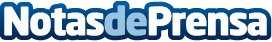 La madrugada de los miércoles, el periodo con más riesgo de intrusiones en el hogar Los chalets son el tipo de vivienda que recibe más avisos. Marzo, el mes en el que se han realizado más avisos a la policía en lo que va de añoDatos de contacto:Tyco916611737 / 63656609Nota de prensa publicada en: https://www.notasdeprensa.es/la-madrugada-de-los-miercoles-el-periodo-con_1 Categorias: Sociedad E-Commerce Ciberseguridad http://www.notasdeprensa.es